Unit 2:  Solving EquationsLesson 3:  Literal EquationsObjectives:Students can investigate a problem that involves Literal equations and create an equation in one variable to solve it. Students can investigate a problem that involves consecutive integers and create an equation in one variable to solve it. Agenda:Warm upQuizClass Discovery: Literal EquationsPractice: Vocabulary:Literal equations, Consecutive integers, Odd and Even integers.Focus Questions:How can I solve Literal equations in real-life problems?How can we express consecutive, even, odd integers?For your entertainment: http://www.regentsprep.org/regents/math/algebra/AE4/litPrac.htmhttp://www.quia.com/cz/43436.html?AP_rand=1776803402Homework:  HW2-3Literal Equations: A literal equation is an equation where variables represent known values. Literal equations allow use to represent things like distance, time, interest, and slope as variables in an equation.Warm up: Solving equations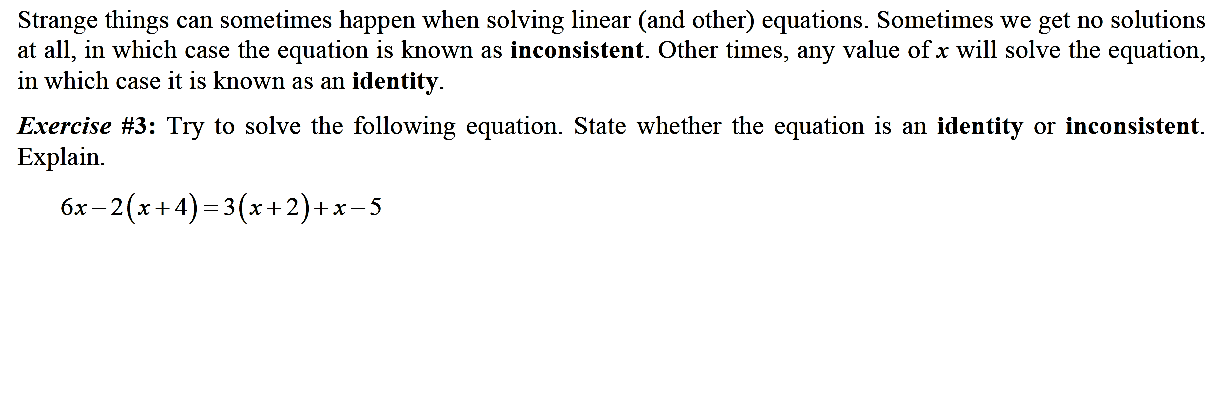 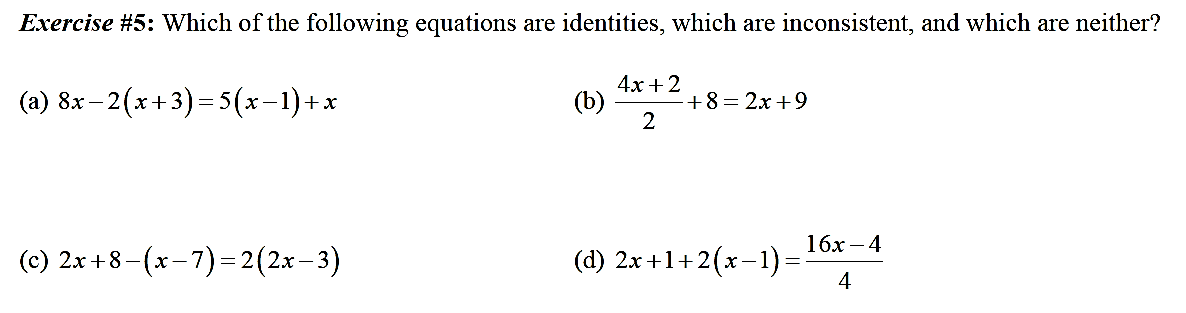 Solving Equations with variables in. https://www.youtube.com/watch?v=gqSfw2gmMsghttps:Write down the examples and solutions: (At least 2)Time to practice: 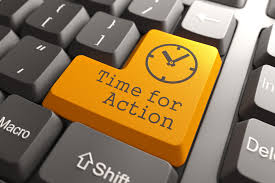 1] Solve for h in terms of v                                   Solve for p in terms of A, r and t.2]                                     3] 2A = 3P – 2rt                                          Literal equations: ContinueName : _________________                                              Date: 		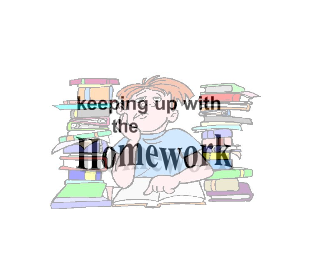 Algebra 1– Homework 2-3Solve for x:                                2) 	            3) Boyle's Law involves the pressure and volume of gas in a container.  It can be represented by the formula .  When the formula is solved for , the result is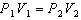 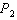 		4) 	Michael borrows money from his uncle, who is charging him simple interest using the formula .  To figure out what the interest rate, r, is, Michael rearranges the formula to find r.  His new formula is r equals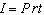 		5) 	The equation for the volume of a cylinder is .  The positive value of r, in terms of h and V, is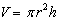 		6) 	The formula for electrical power, P, is , where I is current and R is resistance.  The formula for I  in terms of P and R is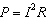           7) The formula for blood flow rate is given by , where F is the flow rate,  the initial pressure,  the final pressure, and r the resistance created by blood vessel size.  Which formula can not be derived from the given formula?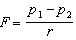 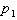 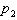 8) Solve for y. 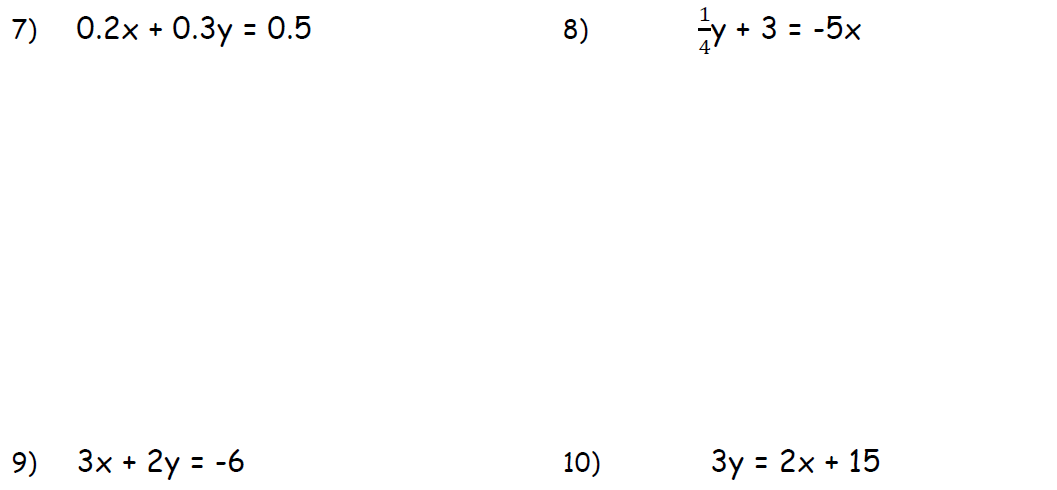 Solve for  p:Solve for  r :Solve for h:    Solve for B:Solve for r in terms of A, P and t.6.Solve for (v) in terms of K and m                      7.solve for y in terms of x:  2Y – 5x = 108. Solve for y in terms of x                    	 8	Students were asked to write a formula for the length of a rectangle by using the formula for its perimeter, .  Three of their responses are shown below.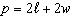   I.	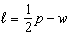  II.	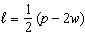 III.	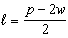 Which responses are correct?1)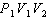 2)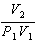 3)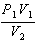 4)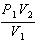 1)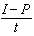 2)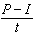 3)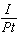 4)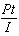 1)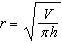 2)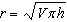 3)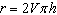 4)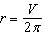 1)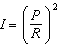 2)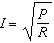 3)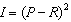 4)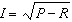 1)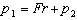 2)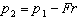 3)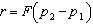 4)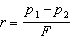 